REQUEST FOR SABBATICAL OR PROFESSIONAL DEVELOPMENT LEAVECOVER SHEETPlease consult the instructions for completion of the application in addition to completing the Cover Sheet.  This form should be uploaded to your case file within WyoFolio, along with other sabbatical materials.LEAVE IS REQUESTED FOR: 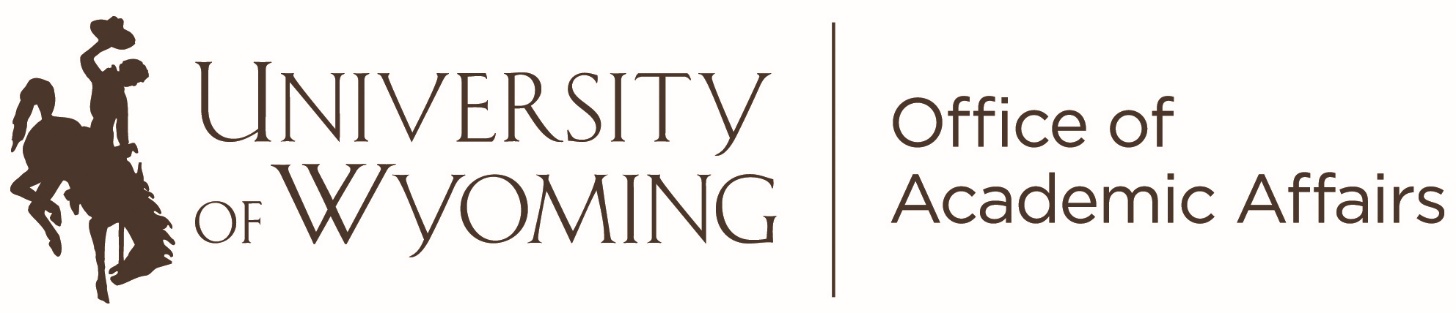 NameCollegeAcademic RankAcademic RankDepartment or ProgramFALL SEMESTER (year)ACADEMIC YEAR (Specify)SPRING SEMESTER (year)OTHER (Specify starting date)End DateDate and duration of last sabbatical or professional development leaveDate appointed to UWTenure or fixed term with rolling contract/extended-term dateApplicant’s Signature (may be typed)Date